Veuillez noter que la République d'Arménie, la République d'Azerbaïdjan, la République du Bélarus, la République kirghize, la République d'Ouzbékistan et la République du Tadjikistan sont également signataires du Document C19/72.______________Conseil 2019
Genève, 10-20 juin 2019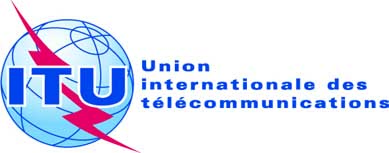 Point de l'ordre du jour: PL 1.6Corrigendum 2 au
Document C19/72-FPoint de l'ordre du jour: PL 1.618 juin 2019Point de l'ordre du jour: PL 1.6Original: russeNote du Secrétaire généralNote du Secrétaire généralcontribution de la fédération de russie, de LA RÉPUBLIQUE D'ARMÉNIE, 
de LA RÉPUBLIQUE D'AZERBAÏDJAN, DE la république du bélarus, 
de LA RÉPUBLIQUE KIRGHIZE, de LA RÉPUBLIQUE D'OUZBÉKISTAN et 
de la république du tadjikistancontribution de la fédération de russie, de LA RÉPUBLIQUE D'ARMÉNIE, 
de LA RÉPUBLIQUE D'AZERBAÏDJAN, DE la république du bélarus, 
de LA RÉPUBLIQUE KIRGHIZE, de LA RÉPUBLIQUE D'OUZBÉKISTAN et 
de la république du tadjikistanPROPOSITIONS relatives aux TRAVAUX DU GROUPE DE TRAVAIL 
DU CONSEIL SUR L'UTILISATION DES LANGUESPROPOSITIONS relatives aux TRAVAUX DU GROUPE DE TRAVAIL 
DU CONSEIL SUR L'UTILISATION DES LANGUES